Ansökan om samtycke till att för huvudmans/underårigs räkning ta upp lån/ingå borgensförbindelse/ställa egendom som säkerhet/pantsätta egendomenligt föräldrabalken 14 kap 13 §  /  13 kap 12 §Huvudmannens/Underåriges personuppgifterStällföreträdare/Förmyndare 1Förmyndare 2 (enbart när föräldrar)Vi behandlar dina personuppgifter enligt dataskyddsförordningen GDPR. Vill du läsa mer om hur vi behandlar dem kan du läsa på www.kalmar.se/integritetspolicyFortsättning på nästa sidaSkäl till ansökan – Varför behöver lån tas upp/borgensförbindelsen ingås? Vem är långivare/låntagare? Vilket är lånebeloppet? Vilka villkor gäller för lånet och för återbetalning av lånet? Bifoga villkor/förslag från bank. OBS! Om barn under 18 år är låntagare redogör för om barnet eller förmyndarna ska stå för amorteringar, räntor och varför. Se mer information på baksidan av denna blankett.BilagorUnderskrifterAnsökan skickas med bilagor till:ÖverförmyndarverksamhetenBox 611391 26 Kalmar Information Föräldrabalken 13 kap 12 § För den omyndiges räkning får föräldrar endast med överförmyndarens samtycke ta upp lån eller företa någon annan rättshandling som innebär att den omyndige sätts i skuld, ingå borgensförbindelse, eller ställa den omyndiges egendom som säkerhet för den omyndiges eller någon annans förbindelse. Är det fråga om åtgärder enligt första stycket som faller inom ramen för en rörelse som föräldrarna med överförmyndarens samtycke driver för den omyndiges räkning, behövs samtycke endast i fråga om pantsättning av fast egendom eller tomträtt. Samtycke behövs inte i fråga om statliga lån som tas upp för att ge den omyndige hjälp till utbildning eller bosättning.Samtycke får lämnas endast om åtgärden behövs för att trygga den omyndiges övriga egendom eller kan anses nödvändig för den omyndiges utbildning eller uppehälle eller om det annars finns särskilda skäl för åtgärden. Lag (2008:910). Föräldrabalken 14 kap 13 § För den enskildes räkning får en förordnad förmyndare, god man eller förvaltare endast med överförmyndarens samtycke ta upp lån eller företa någon annan rättshandling som innebär att den enskilde sätts i skuld, ingå borgensförbindelse, eller ställa den enskildes egendom som säkerhet för den enskildes eller någon annans förbindelse. Är det fråga om åtgärder enligt första stycket som faller inom ramen för en rörelse som ställföreträdaren med överförmyndarens samtycke driver för den enskildes räkning, behövs samtycke endast i fråga om pantsättning av fast egendom eller tomträtt. Samtycke behövs inte i fråga om statliga lån som tas upp för att ge den enskilde hjälp till utbildning eller bosättning. Samtycke får lämnas endast om åtgärden behövs för att trygga den enskildes övriga egendom eller kan anses nödvändig för hans eller hennes utbildning eller uppehälle eller om det annars finns särskilda skäl för åtgärden. Lag (2008:910).Om ansökan gäller att ta upp lån för underårig ska båda förmyndare underteckna ansökan.Genom att huvudmannen eller en omyndig som fyllt 16 år undertecknar ansökan anses han/hon ha yttrat sig enligt föräldrabalken 16 kap 9 § och lämnar samtycke till förslaget.Namn PersonnummerAdressPostnummer och ortVistelseadress (om annan än ovanstående)Postnummer och ortTelefonnummerE-postadressNamn PersonnummerAdressPostnummer och ortVistelseadress (om annan än ovanstående)Postnummer och ortTelefonnummerE-postadressNamn PersonnummerAdressPostnummer och ortVistelseadress (om annan än ovanstående)Postnummer och ortTelefonnummerE-postadressOrt och datumOrt och datumOrt och datumNamnteckning ställföreträdare/förmyndare Namnteckning förmyndare 2Namnteckning barnet (om barnet fyllt 16 år)NamnförtydligandeNamnförtydligandeNamnförtydligande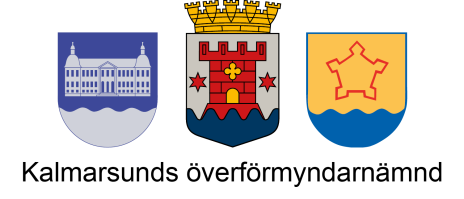 